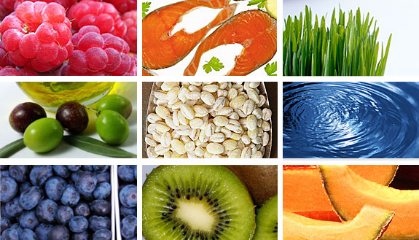 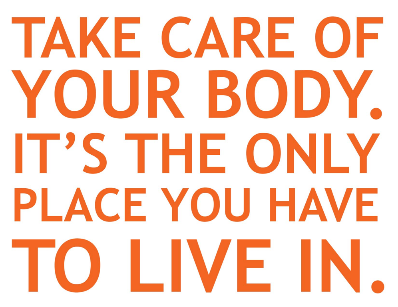 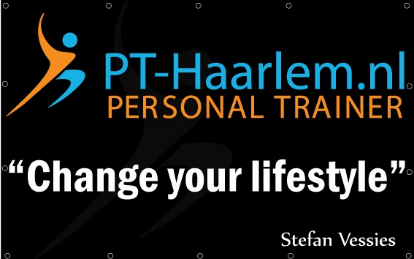 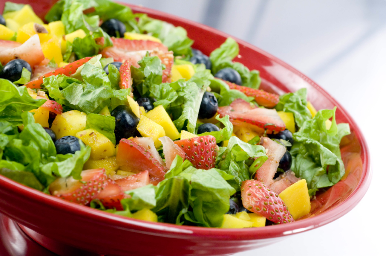 
HOEVEEL EIWITTEN HEB JE NODIG PER DAG?

NIET TRAINEN
Wanneer je nooit sport heb je 0,7 gram eiwitten nodig per kilo lichaamsgewicht. Stel je weegt 80 kilo dan reken je dit op de volgende manier uit. 80 x 0,7 = 56 gram eiwitten per dag.

1 TOT 3 KEER PER WEEK TRAINEN
1 tot 2 x per week krachttraining heb je 1,5 gram eitwitten nodig per dag.



4 TOT 8 KEER PER WEEK TRAINEN
3x per week of meer krachttraining heb je 1,8 gram eiwitten per dag nodig. Weeg je 90 kilo dan heb je 162 gram eiwitten per dag nodig. (90 x 1,8 = 182 gram).